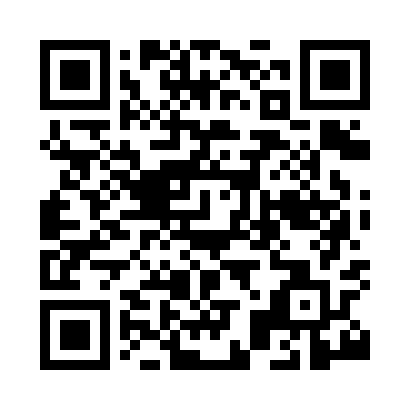 Prayer times for Achnaba, UKWed 1 May 2024 - Fri 31 May 2024High Latitude Method: Angle Based RulePrayer Calculation Method: Islamic Society of North AmericaAsar Calculation Method: HanafiPrayer times provided by https://www.salahtimes.comDateDayFajrSunriseDhuhrAsrMaghribIsha1Wed3:285:361:196:319:0211:102Thu3:275:341:186:329:0411:113Fri3:255:321:186:339:0611:124Sat3:245:301:186:359:0811:135Sun3:235:281:186:369:1011:146Mon3:225:251:186:379:1211:157Tue3:215:231:186:389:1411:168Wed3:205:211:186:399:1611:179Thu3:195:191:186:409:1811:1810Fri3:185:171:186:429:2011:1911Sat3:175:151:186:439:2111:2012Sun3:165:131:186:449:2311:2113Mon3:155:111:186:459:2511:2214Tue3:145:091:186:469:2711:2315Wed3:135:081:186:479:2911:2416Thu3:125:061:186:489:3111:2517Fri3:115:041:186:499:3311:2618Sat3:105:021:186:509:3411:2619Sun3:105:011:186:519:3611:2720Mon3:094:591:186:529:3811:2821Tue3:084:571:186:539:4011:2922Wed3:074:561:186:549:4111:3023Thu3:064:541:186:559:4311:3124Fri3:064:531:186:569:4511:3225Sat3:054:511:186:579:4611:3326Sun3:044:501:196:589:4811:3327Mon3:044:491:196:599:4911:3428Tue3:034:471:196:599:5111:3529Wed3:034:461:197:009:5211:3630Thu3:024:451:197:019:5411:3731Fri3:024:441:197:029:5511:37